		Pressemeldung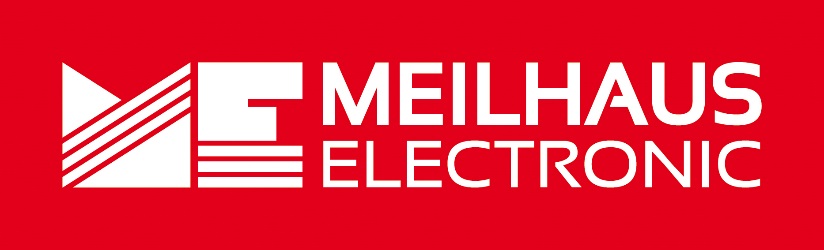 Datum:	Juni 2021Text/Bilder online:	https://www.meilhaus.de/infos/news/presse/2021-q2
PR17-2021-Rohde-und-Schwarz.docx
PR17-2021-Rohde-und-Schwarz-1.jpg
PR17-2021-Rohde-und-Schwarz-2.jpgThema/Subject:	Rohde & Schwarz bei Meilhaus Electronic GmbH.Sperrfrist:	-Rohde & Schwarz bei Meilhaus Electronic erhältlichEssential-Power-SerienAlling, Juni 2021 – Neu im Sortiment der Meilhaus Electronic GmbH sind ausgesuchte Produktserien des deutschen Herstellers Rohde & Schwarz. Ab sofort erhältlich sind Basic-Netzgeräte sowie Performance- und Spezial-Stromversorgungen. Bei den Geräten der Serien NGA100, NGE100B und HMC804x handelt es sich um preiswerte DC-Netzgeräte für den manuellen und einfachen computergesteuerten Betrieb, ideal für den Einsatz in der Ausbildung, auf dem Prüfstand und in Systemracks. Bei den Geräten der Serien HMP2000, HMP4000 und NGP800 handelt es sich um Performance-Stromversorgungen, die Anforderungen an Geschwindigkeit, Genauigkeit und erweiterte Programmierfunktionen erfüllen. Bei den Geräten der Serien NGL200, NGM200 und NGU handelt es sich um Spezial-Stromversorgungen, die auf besondere Anwendungen zugeschnitten sind, etwa für die Emulation besonderer Batterie-Charakteristika oder für den Einsatz als elektronische Lasten, um Strom präzise aufzunehmen und die Leistung kontrolliert anzugeben. Die Performance- und Spezial-Stromversorgungen sind ideal für den Einsatz in Laboren, ATE-Umgebungen und für Halbleitertests.Mit der neuen NGA100-Serie erweitert Rohde & Schwarz sein Angebot an Standardnetzgeräten. Das NGA100 steht in vier Ausführungen zur Verfügung und bietet einen oder zwei Ausgänge mit bis zu 35V/6A oder 100V/2A pro Ausgang. Die Geräte der NGA100-Serie stellen extrem stabile Ausgangsspannungen/-ströme bereit. Sie können mit minimaler Restwelligkeit und geringem Rauschen betrieben werden und eignen sich daher besonders gut, um empfindliche Schaltungen mit Strom zu versorgen. Die Geräte der NGE100B-Serie sind DC-Stromversorgungen mit zwei oder drei Kanälen. Alle Kanäle sind vollständig voneinander getrennt und ohne Verbindung zur Gehäusemasse. Dies erlaubt die Zusammenschaltung von Kanälen und die Versorgung von symmetrischen Schaltungen mit Spannung, ohne etwa in Masseprobleme zu geraten. Die Geräte der HMC804x-Serie sind ein-, zwei- oder dreikanalige DC-Netzgeräte mit galvanisch getrennten, erdfreien und kurzschlussfesten Ausgängen. Zur Ansteuerung symmetrischer Schaltkreise oder zur Erzielung höherer Spannungen/Ströme lassen sich die Kanäle kombinieren. Auch bei maximaler Belastung bleiben die HMC804x-Stromversorgungen dank ihrer hohen Energieeffizienz kühl und leise. Die DC-Netzgeräte der HMP2000/4000-Serie bieten zwei, drei oder vier galvanisch voneinander getrennte, erdfreie, überlastungs- und kurzschlussfeste Ausgangskanäle. Die Geräte sind robust, haben eine geringe Restwelligkeit und umfangreiche Schutzfunktionen. Die Gesamtlast kann beliebig auf die Kanäle verteilt werden, die Kanäle können zudem in Serie oder parallel geschaltet werden, um höhere Spannungen, bzw. höhere Ströme zu erreichen. Die DC-Netzgeräteserie NGP800 umfasst fünf Modelle mit 400 W oder 800 W und zwei oder vier unabhängigen Kanälen, die jeweils maximal 20 A oder 64 V liefern. Mit dem „Quadcore“-Power lassen sich auch anspruchsvolle Aufgaben wie Synchronisierung der Ausgänge, die Durchführung von Signalformtests sowie eine Datenaufzeichnung für tiefergehende Analysen zuverlässig und komfortabel durchführen. Die NGL200-Serie bietet hochpräzise bidirektionale Stromversorgungen, die mit einem oder zwei Kanälen ausgestattet sind. Die Netzteile der NGL200-Serie arbeiten nicht nur als Quelle und Senke, sie erreichen außerdem Ausregelzeiten von <30 µs und eignen sich damit optimal, um schnelle Lastwechsel zu bewältigen, wie sie z.B. beim Umschalten mobiler Kommunikationsgeräte vom Sleep- in den Sendebetrieb auftreten. Auch die Geräte der NGM200-Serie sind hochpräzise ein-oder zweikanalige DC-Netzteile, die im 2-Quadranten-Betrieb als Quelle und Senke/Last arbeiten. Die NGM200-Serie zeichnet sich weiterhin durch eine superschnelle FastLog-Funktion aus, mit der Spannungs- und Stromwerte aufgezeichnet werden. Bei einer Datenrate von bis zu 500 ksample/s stehen Spannungs- und Stromwerte alle 2 µs zur Verfügung. Bei den Geräten der NGU-Serie handelt es sich um Source-Measure-Units (SMU) mit 2- oder 4-Quadrant-Stromquelle und Messgerät in einem. In nur einem Messdurchlauf lassen sich Stromentnahmen von nA bis A präzise durchführen. Dank sehr kurzer Regelzeiten können schnelle Lastwechsel – wie sie insbesondere bei IoT-Geräten oft vorkommen – bedient werden. Außerdem wird dank der superschnellen Datenaufzeichnung jedes Detail bis zu einer Auflösung von 2 µs erkannt. Erhältlich sind die Essential-Power-Serien von Rohde & Schwarz im Webshop unter www.meilhaus.de.Über Meilhaus Electronic:Die Meilhaus Electronic GmbH mit Sitz in Alling bei München gehört zu den führenden europäischen Entwicklern, Herstellern und Vertriebs-Unternehmen auf dem Gebiet der PC-Mess- und Schnittstellen-Technik. Seit 1977 bietet die Meilhaus Electronic GmbH Know-how, innovative Entwicklungen und individuelle, kundenspezifische, EMV-gerechte Lösungen für die professionelle Messtechnik im Bereich der Hochfrequenztechnik. Das Produktspektrum umfasst Messinstrumente wie VNA, 5G Transceiver Messgerät, Funkkommunikationsanalysator, Datenlogger, Schnittstellen, Kabeltester, Software sowie PC-Karten und Komponenten für PCI-Express, PCI, USB und Ethernet.Im März 2017 feierte Meilhaus Electronic das 40-jährige Firmenjubiläum.Alles rund um die PC-Messtechnik: Messwerterfassung, Steuerung und Datenübertragung in Labor und Industrie. Erfahren Sie mehr unter www.meilhaus.dePresse-KontaktMarcella Dallmayer
m.dallmayer@meilhaus.deErnst Bratz
e.bratz@meilhaus.de
Tel. (0 81 41) 52 71-171Wir freuen uns über eine Veröffentlichung (Print/Online/Newsletter) und stehen Ihnen für weitere Beiträge und Rückfragen gerne zur Verfügung.Die aktuelle Pressemitteilung inklusive hochauflösendem Bildmaterial finden Sie zum Download unter 
www.meilhaus.de/infos/news/presseMeilhaus Electronic GmbHMEsstechnik fängt mit ME an.www.meilhaus.comAm Sonnenlicht 282239 Alling bei MünchenTel.:	(0 81 41) 52 71 - 0Fax:	(0 81 41) 52 71 - 129sales@meilhaus.de